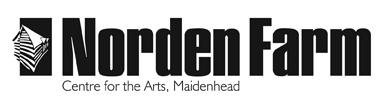 Cleaner P/TJob DescriptionPost Title:			CleanerHours:				20 per weekSalary: 	£8,152paHoliday: 	23 days yearBase:				Norden Farm Centre for the Arts, MaidenheadReporting to:			House Manager The Cleaner will work with the other part time cleaners (x2) to clean Norden Farm to a high standard. Ensure that the building is cleaned to a high standardEnsure good communication with the House Manager and Caretaker Total of 20 hours per week.Weekly schedule:Mon – Fri: 6.00am – 10am(Norden Farm is open to the public seven days per week, Monday 10am – 5pm, Tuesday to Saturday from 10am – 11pm and Sunday 10am – 10.30pm)The Cleaner will be responsible, honest and reliable. In addition to good verbal communication skills they should understand safe working practices and health and safety legislation, be well-organised and capable of prioritising their own work.They should be happy to work on their own. They will be flexible and enjoy a varied routine. They must be prepared for an early start and be reasonably fitJob SummaryKey ResponsibilitiesHours of workPerson Specification